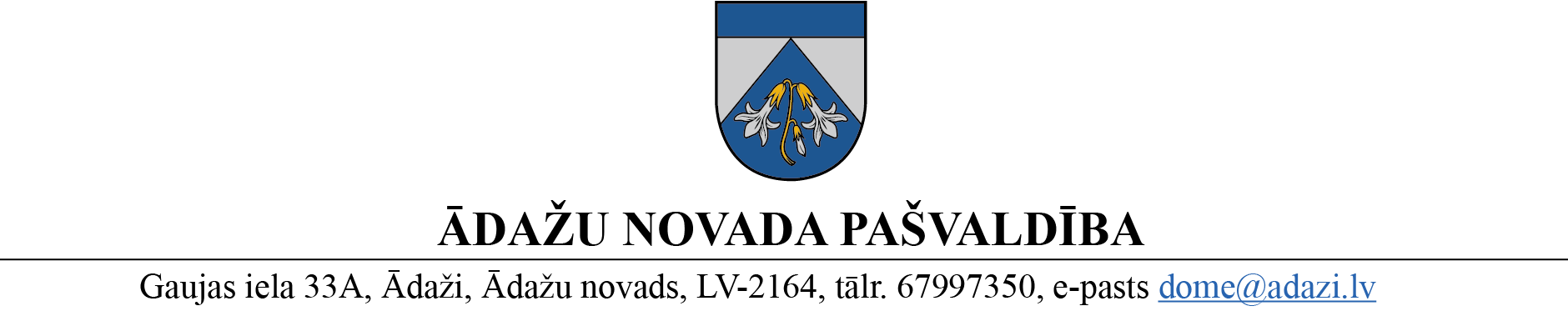 PROJEKTS uz 08.02.2023.vēlamais datums izskatīšanai AK: 08.03.2023.domē: 22.03.2023.sagatavotājs: N.Rubina ziņotājs: V.KukkLĒMUMSĀdažos, Ādažu novadā2023.gada 22.martā					                Nr.«DOKREGNUMURS»	Par adrešu maiņu pašvaldības objektiem KadagāĀdažu novada pašvaldības (turpmāk – pašvaldība) dome izskatīja pašvaldības zemesgabala ar adresi “Kadagas attīrīšanas ietaises”, Kadaga, Ādažu pag., Ādažu nov., (kadastra apzīmējums 8044 005 0472 (turpmāk – Zemes vienība)) lietotāja - biedrības “BMX Ādaži” (reģ.nr. 40008229326, adrese “Kadagas attīrīšanas ietaises”, Kadaga, Ādažu pag., Ādažu nov.) (turpmāk – Biedrība) 07.02.2023. iesniegumu (Nr. 07/20/2023v, reģ. ar Nr. ĀNP/1-11-1/23/718) ar lūgumu mainīt adresi zemes vienībai, ņemot vērā, ka augstāk minētajā adresē jau no 2016.gada nogales nav attīrīšanas ietaises, bet ir izbūvēta BMX trase ar atbilstošu infrastruktūru.Iesniegumā norādīts, ka Zemes vienība ar pašvaldības domes 2016.gada 27.septembra lēmumu Nr.182 „Par nekustamā īpašuma daļas nodošanu bezatlīdzības lietošanā”, nodota Biedrībai sporta infrastruktūras izveidei. Atbilstoši minētajam, Biedrība ir izbūvējusi starptautiskas klases BMX trasi un 2023.gada sezonā Ādažos, BMX trasē plānots organizēt Latvijas Riteņbraukšanas oficiālās sacensības, Latvijas BMX kausa 10.posmu un “Ādažu BMX 2023” kausa izcīņu. Plānots, ka šajās sacensībās piedalīsies ap 500 sportistu un ap 900 līdzjutēju un atbalstītāju no Latvijas, Baltijas un Skandināvijas valstīm.Zemes vienība atbilstoši Nekustamā īpašuma valsts kadastra informācijas sistēmas (turpmāk – Kadastrs) datiem piegul Kāpas ielai, Kadagas ciemā.Atbilstoši Ministru kabineta 29.06.2021. noteikumu Nr.455 “Adresācijas noteikumi” (turpmāk – Adresācijas noteikumi) 9. punktam pašvaldībai bez personas piekrišanas, izvērtējot konkrēto situāciju, ir tiesības piešķirt adresi, ja adrese adresācijas objektam nav piešķirta, un mainīt, tai skaitā precizēt adreses pieraksta formu, vai likvidēt piešķirto adresi, ja tā neatbilst šo noteikumu prasībām.Adresācijas noteikumu 15. punktā noteikts, ka pilsētu un ciemu teritoriju daļās, kur ir ielas, apbūvei paredzētajai zemes vienībai vai ēkai piešķir numuru ar piesaisti ielas nosaukumam. Adresācijas noteikumu 18.1. apakšpunktā noteikts, ka pilsētās un ciemos apbūvei paredzētu zemes vienību un ēku numurus piešķir šādā kārtībā: ielās – no ielas sākuma augošā secībā, sākot numerāciju ar pirmajiem cipariem, virzienā no apdzīvotās vietas centra uz nomali vai no galvenās ielas, laukuma, autoceļa. Ielas kreisajā pusē piešķir nepāra numurus, labajā pusē – pāra numurus.Vienlaikus ar adreses sakārtošanu būtu pamatoti un lietderīgi sakārtot adresi arī pašvaldībai piederošai zemes vienībai un ēkai ar adresi "Kadagas tornis", Kadaga, Ādažu pag., Ādažu nov. (kadastra apzīmējums zemes vienībai 8044 005 0473 un ēkai  8044 005 0473 001), kas pieguļ Kāpas ielai un kuras adrese neatbilst Adresācijas noteikumu prasībām.Ņemot vērā iepriekš minēto un pamatojoties uz Pašvaldību likuma 10.panta pirmās daļas 21. punktu, Ministru kabineta 2021.gada 29.jūnija noteikumu Nr.455 “Adresācijas noteikumi” 9., 15. un 18.1. punktiem, kā arī ņemot vērā Attīstības komitējas 08.03.2023. atzinumu, Ādažu novada pašvaldības dome NOLEMJ:Mainīt adreses adresācijas objektiem saskaņā ar sarakstu:  Administratīvai nodaļai lēmumu nosūtīt Valsts zemes dienestam uz e-adresi, Biedrībai uz e-pasta adresi bmxadazi@gmail.com, kā arī pašvaldības zemes vienības "Kadagas tornis", Kadaga, Ādažu pag., Ādažu nov., nomniekam TELE2 SIA uz e-pasta adresi tele2@tele2.lv.Pašvaldības aģentūrai “Carnikavas komunālserviss” nodrošināt šādu divu adrešu plākšņu ar jauno adresi izgatavošanu un uzstādīšanu trīs mēnešu laikā pēc lēmuma spēka stāšanās pašvaldības objektiem:3.1. Kāpas iela 23, Kadaga, Ādažu pag., Ādažu nov.,3.2. Kāpas iela 25, Kadaga, Ādažu pag., Ādažu nov.4. Lēmuma 3. punkta izpildei nepieciešamos finanšu līdzekļus paredzēt no pašvaldības aģentūras “Carnikavas komunālserviss” budžeta.Pašvaldības izpilddirektora 1. vietniekam veikt lēmuma izpildes kontroli.Pašvaldības domes priekšsēdētāja					K.Miķelsone __________________________Izsniegt norakstus:@: IDR1; CKS; VZD uz e-adresi; Iesniedzējam uz e-pasta adresi bmxadazi@gmail.com, tele2@tele2.lvN.Rubina, 67443536Veiktā darbībaAdresā-cijas objektsAdresācijas objektu kadastra apzīmējumiAdresācijas objekta esošā adreseKods adrešu klasifikatorāAdresācijas objekta jaunā adrese123456maiņaZemes vienība, ēkas804400504728044005010600180440050106002"Kadagas attīrīšanas ietaises", Kadaga, Ādažu pag., Ādažu nov.103780120Kāpas iela 23, Kadaga, Ādažu pag., Ādažu nov.maiņaZemes vienība, ēka8044005047380440050473001"Kadagas tornis", Kadaga, Ādažu pag., Ādažu nov.106447400Kāpas iela 25, Kadaga, Ādažu pag., Ādažu nov.